О внесении изменения в Положение о муниципальном контроле на автомобильном транспорте, городском наземном электрическом транспорте и в дорожном хозяйстве на территории муниципального образования «Муниципальный округ Можгинский район Удмуртской Республики», утвержденное решением Совета депутатов муниципального образования «Муниципальный округ Можгинский район Удмуртской Республики» от  15 декабря  2021 года № 4.9       В соответствии с Федеральным законом от 06 октября 2003 года № 131-ФЗ «Об общих принципах организации местного самоуправления в Российской Федерации», Федеральным законом от 31 июля 2020 года № 248-ФЗ «О государственном контроле и муниципальном контроле в Российской Федерации», Уставом муниципального образования «Муниципальный округ Можгинский район Удмуртской Республики»,СОВЕТ ДЕПУТАТОВ РЕШИЛ:         1. Внести в приложение 2  Положения о муниципальном контроле на автомобильном транспорте, городском наземном электрическом транспорте и в дорожном хозяйстве на территории муниципального образования «Муниципальный округ Можгинский район Удмуртской Республики», утвержденное решением Совета депутатов муниципального образования «Муниципальный округ Можгинский район Удмуртской Республики» от  15 декабря  2021 года № 4.9 изменение, изложив пункт 4 в следующей редакции:         «4. Выявление в течение отчетного года в пределах населенного пункта трех и более фактов возникновения дорожно-транспортного происшествия одного вида сопутствующими неудовлетворительными дорожными условиями, где пострадали или ранены люди;».2. Опубликовать настоящее решение в информационно-телекоммуникационной сети «Интернет» на  официальном сайте муниципального образования  «Муниципальный округ Можгинский район Удмуртской Республики» и в Собрании муниципальных правовых актов муниципального образования «Муниципальный округ Можгинский район Удмуртской Республики». Председатель Совета депутатов муниципального образования      		                             «Муниципальный округ Можгинский районУдмуртской Республики»                                                                                  Г. П. КорольковаГлава муниципального образования «Муниципальный округ Можгинский районУдмуртской Республики»                                                                                  А. Г. Васильевг. Можга07 июня 2023 года 	№ _____Проект вносит:Первый заместитель Администрации района по строительству и муниципальной инфраструктуре                                                          В.Г. Головко    Согласовано:Председатель Совета депутатов муниципального образования      		                             «Муниципальный округ Можгинский районУдмуртской Республики»                                                                                                      Г. П. КорольковаГлава муниципального образования «Муниципальный округ Можгинский районУдмуртской Республики»                                                                                                  А. Г. ВасильевНачальник отдела организационной и правовой работы - юрисконсульт                                                                                    В. Е. Алексеева                        Пояснительная запискак проекту Положения о муниципальном контроле на автомобильном транспорте, городском наземном электрическом транспорте и в дорожном хозяйстве на территории муниципального образования «Муниципальный округ  Можгинский район Удмуртской Республики»        На основании письма министерства экономики УР  от 04.04.2023 № 08-05/01169, а также протокола заседания рабочей группы по вопросам реализации «Федерального закона  от 31.07.2020 № 248-ФЗ «О государственном контроле (надзоре) и муниципальном контроле в Российской Федерации» актуализированы индикаторы риска нарушения обязательных требований по муниципальному контролю на автомобильном транспорте, городском наземном электрическом транспорте и в дорожном хозяйстве.Утверждение актуализированных индикаторов риска позволит минимизировать  риски причинения вреда (ущерба), вызванного нарушениями обязательных требований, следующим охраняемым законом ценностям: - жизнь и здоровье граждан;  права, свободы и законные интересы граждан и организаций; объекты транспортной инфраструктуры, как технические сооружения и имущественные комплексы.Первый заместитель главы Администрации  района по строительству и муниципальной инфраструктуре                              В.Г. ГоловкоСравнительный анализ К проекту Положения о муниципальном контроле на автомобильном транспорте, городском наземном электрическом транспорте и в дорожном хозяйстве на территории муниципального образования «Муниципальный округ  Можгинский район Удмуртской Республики»СОВЕТ  ДЕПУТАТОВМУНИЦИПАЛЬНОГО ОБРАЗОВАНИЯ«МУНИЦИПАЛЬНЫЙ ОКРУГ МОЖГИНСКИЙ РАЙОН УДМУРТСКОЙ РЕСПУБЛИКИ»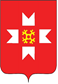 «УДМУРТ ЭЛЬКУНЫСЬ МОЖГА  ЁРОС МУНИЦИПАЛ ОКРУГ» МУНИЦИПАЛ КЫЛДЫТЭТЫСЬДЕПУТАТЪЕСЛЭН КЕНЕШСЫПунктыДействующая редакцияПредлагаемая  редакция Пункт 4 приложения 24. Наличие информации об установленном факте нарушений обязательных требований, установленных в отношении перевозок муниципальным маршрутам регулярных перевозок, не относящихся к предмету федерального государственного контроля (надзора) на автомобильном транспорте, городском наземном электрическом транспорте и в дорожном хозяйстве в области организации регулярных перевозок;4. Выявление в течение отчетного года в пределах населенного пункта трех и более фактов возникновения дорожно-транспортного происшествия одного вида сопутствующими неудовлетворительными дорожными условиями, где пострадали или ранены люди;